ПРЕДМЕТ: Појашњење конкурсне документације за ЈН 38/2020 - Израда тендерског досијеа за проширење капацитета Луке Сремска МитровицаУ складу са чланом 63. став 2. и став 3. Закона о јавним набавкама („Службени гласник Републике Србије“, бр. 124/12, 14/15 и 68/15), објављујемо следећи одговор на питање:Питање број 1.Страна 7 конкурсне документације: 2. Додатни услови (члан 76. став 2. Закона) Да располаже неопходним пословним капацитетом: Под неопходним пословним капацитетом Наручилац подразумева да Понуђач у претходних 5 година пре дана објављивања позива за подношење понуда има најмање 3 реализована пројекта у домену лучке инфраструктуре у улози пројектанта или надзора или  FIDIC инжењера, где вредност ангажовања понуђача за сваки појединачни реализовани пројекат не сме бити мања од процењене вредности јавне набавке, а где је просечна вредност изведених радова била најмање 2.000.000.000 динара. - Да ли пројекти треба да су завршени или у обзир долазе и пројекти који су започети у претходних 5 година а још увек трају? - Да ли наша фирма из Србије може да се ослони на пословни капацитет фирме из иностранства, која је у истој групацији фирми као и наша фирма, и за то поднесе потписано писмо о преузимању обавеза (Letter of Undertaking) које потврђује да наша фирма може да се ослони на њихове капацитете?Одговор број 1.Признаваће се само пројекти који су реализовани (завршени) у претходних 5 година пре дана објављивања позива за подношење понуда. Према Закону о јавним набавкама („Службени гласник Републике Србије“, бр. 124/12, 14/15 и 68/15), који је био на снази у време покретања поступка, пословни капацитет, као додатни услов може испуњавати само понуђач, односно уколико је заједничка понуда учесници заједничке понуде. Фирма која учествује на тендеру не може користити капацитете друге фирме уколико та друга фирма није члан конзорцијума, односно члан групе понуђача.Питање број 2.Страна 9 конкурсне документације: Да располаже потребним кадровским капацитетима (чл. 76. ст. 2. Закона). Понуђач мора да докаже да располаже неопходним кадровским капацитетом, односно да има запослена, односно радно ангажована следећа лица која ће бити расположива све време трајања уговора о јавној набавци: - Радно ангажована лица – да ли ово подразумева хонорарног сарадника ( независног експерта) на пројекту? - Да ли као доказ радног односа са понуђачем уместо уговора о раду може да послужи потврда од понуђача са наведеним свим подацима о обављеном послу, позицији и слично. Одговор број 2.Понуђач мора доказати да располаже са неопходним кадровским капацитетом што подразумева да има запослена или радно ангажована лица. Радно ангажовање мора бити у складу са Законом о раду што подразумева уговоре из радног односа али и оне уговоре ван радног односа ( уговор о делу, привремено повременим половима, допунском раду...). Битно је да постоји уговорни однос у складу са Законом о раду између понуђача и лица које је ангажовано.Радно ангажовање се не може доказивати потврдом, већ само приложеном фотокопијом уговора о радном ангажоовању или пореском пријавом за запослено лице у складу са упутством из Конкурсне документације, који као што је наведено, не мора бити уговор из радног односа, али мора бити уговор у складу са Законом о раду.Питање број 3.Страна 12 конкурсне документације: За запослене код Понуђача на одређено и неодређено време уз уговор о раду доставити Извод из појединачне пореске пријаве за порез и доприносе по одбитку, односно ППП-ПД пријаве за месец који претходи месецу објаве позива за подношење понуда, оверен печатом и потписом овлашћеног лица понуђача. - Да ли фирма која аплицира мора имати тражене експерте већ запослене у фирми, као стално запослене или на одређено време, или је могуће предложити експерте који нису тренутно у радном односу са фирмом и који раде хонорарно на пројектима?- Ако је могуће предложити експерте који нису у тренутном радном односу са нашом фирмом, да ли је могуће приложити писмо о намерама о сарадњи на пројекту?- Како се ово решава за стране држављане?Одговор број 3.Наручилац је предвидео следеће: За запослене код Понуђача на одређено и неодређено време уз уговор о раду доставити Извод из појединачне пореске пријаве за порез и доприносе по одбитку, односно ППП-ПД пријаве за месец који претходи месецу објаве позива за подношење понуда, оверен печатом и потписом овлашћеног лица понуђача, тако да прикажу наведена лица, оверен печатом и потписом овлашћеног лица понуђача за запослене или копија МА обрасца или уговор - фотокопија уговора о обављању привремених и повремених послова или други уговор у складу са Законом о раду, за (радно) ангажована лица. Као што је наведено није потребно да експерти буду у радном односу, али је потребан уговорни однос између експерта и понуђача у складу са Законом о раду.Није потребно да уговор буде из радног односа. Сарадња се може доказати било којим обликом радног ангажовања. ( уговори ваа радног односа ). Писмом о намери није могуће доказивати да Понуђач располаже неопходним кадровским капацитетом.Уколико фирма из РС ангажује стране државњане она мора имати директан уговорни однос са лицем који је страни држављанин и које ангажује у складу са законом којим се регулишу радни односи.Уколико се питање односи на понуђача који је страно правно лице, у том случају мора имати ангажован кадровски капацитет у складу са Законом о регулисању радних односа који важи у земљи понуђача. Ако се у држави у којој понуђач има седиште не издају тражени докази, понуђач може, уместо доказа, приложити своју писану изјаву, дату под кривичном и материјалном одговорношћу оверену пред судским или управним органом, јавним бележником или другим надлежним органом те државе. Није дозвољено да понуђач користи капацитете других правних лица, већ искључиво мора имати своје капацитете којима располаже и мора са планираним кадровским капацитетом имати директан уговорни однос.Питање број 4.Страна 13 конкурсне документације: Ако се у држави у којој понуђач има седиште не издају тражени докази, понуђач може, уместо доказа, приложити своју писану изјаву, дату под кривичном и материјалном одговорношћу оверену пред судским или управним органом, јавним бележником или другим надлежним органом те државе. - У складу са горе наведеним, да ли понуђач са седиштем у Уједињеном Краљевству, где се тражени документи не издају, може да докаже испуњеност обавезних услова из члана 1.1, 1.2. 1.4 тако што ће приложити писану изјаву на начин као што је наведено у горњем пасусу? - С обзиром да је рок за подношење понуде овог петка 07.08.2020, молимо вас за продужење рока за достављање понуде за 3 недеље, како би у време годишњих одмора, корона пандемије и осталих препрека успели да прикупимо сву тражену документацију. Одговор број 4.Понуђач обавезне услове може доказати изјавом која је предвиђена изменама и допунама Конкурсне документације, дана 05.07.2020. године.Рок за подношење понуда је продужен до 21.08.2020. године. Како  је Наручилац дозволио да се испуњеност обавезних услова доказује Изјавама, знатно је олакшао поступак прикупљања доказа, па стога Наручилац остаје при обајвљеном року за подношење понуда ( 21.08.2020. године ).Питање број 5.Стране 9-12 конкурсне документације: ДОКАЗ Потврда Наручиоца за кога је радио на FIDIC пројектима која обавезно садржи: - назив и адресу Наручиоца; - име и презиме инжињера; - позицију на којој је радио; - назив пројеката који је реализован; - врста услуге коју је обављао; - период у којем је био ангажован, број уговора и време окпнчања реализације; - изјава да су услуге за потребе тог Наручиоца извршене квалитетно и у уговореном року; - контакт особа наручиоца и телефон; - потпис овлашћеног лица и печат наручиоца.. - У складу са горе наведеним, а с обзиром да није међународна пракса да потврду експерту издаје наручиоц, него послодавац, да ли је прихватљиво да потврду потпише и печатира послодавац а не наручилац?Одговор број 5.Дозвољено је да потврду печатира Послодавац или НаручилацСледи измена конкурсне документације                                                                                          КОМИСИЈА ЗА ЈАВНУ НАБАВКУ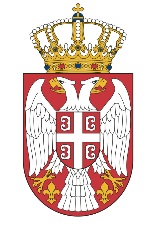 Република СрбијаМИНИСТАРСТВО ГРАЂЕВИНАРСТВА,САОБРАЋАЈА И ИНФРАСТРУКТУРЕБрој: 404-02-105/4/2020-02Датум: 10.08.2020. годинеНемањина 22-26, Београд